Ақан негізгі мектебіСыбайлас жемқорлыққа қарсы күрес.2019-2020 оқу  жыл«Сыбайлас жемқорлық – қоғамның өзекті мәселесі»(оқушыларға видео ролик көрсетілгеннен кейін сабақтың тақырыбы ашылады)Мақсаты:Сыбайлас-жемқорлық” деген ұғымды түсіндіріп, пайда болу жағдайлары жайлы түсінік қалыптастыру. Өз көзқарастарын білдіріп, дүниетанымдарын кеңейту. Өз мемлекетіне жауапкершілікпен қарау және әділдікке тәрбиелеу.Сабақтың типі: Тренинг-сабақСабақтың түрі: Өздіктерінен жұмыс істеуСабақтың әдіс-тісілдері: түсіндіру, білім беру, оқыту, оқу, практикалық.Сабақтың барысы:І. Ұйымдастыру кезеңі: оқушыларды мазайка арқылы екі топқа бөлу.-Сыбайлас-жемқорлық деген не?(оқушылардың пікірлері тыңдалады)ІІ. Миға шабуыл: сыбайлас жемқорлыққа байланысты «СТОП Коррупция!» видеоролигі көрсетіледі(роликтегі жағдайды ортаға салып талқылайды, сыбайлас жемқорлыққа анықтама береді, постер немесе кластер жасайды да қорғайды)“Сыбайлас-жемқорлық” деген “параға сатып алу”, “пара” ретінде, "corruptio" деген латын сөзін алып, анықтауға мүмкіндік береді. Рим құқығында сондай-ақ "corrumpire" түсінік болған, ол жалпы сөзбен айтқанда “сындыру, бүлдіру, бұзу, зақымдау, жалғандау, параға сатып алу” деген түсінік берген де, құқыққа қарсы іс-әрекетті білдірген. Орыс тілінің түсіндірме сөздігі сыбайлас-жемқорлықты пара беріп сатып алу, лауазымды адамдардың, саяси қайраткерлердің сатқындығы ретінде сипаттайды. ҚР “Сыбайлас-жемқорлықпен күрес туралы” Заңы сыбайлас-жемқорлыққа келесідей анықтама береді. Ол: “...мемлекеттік міндеттерді орындайтын адамдар, сондай-ақ соларға теңелген адамдар, өздерінің лауазымды құзыреттерін және онымен байланысты мүмкіншілікті немесе өз құзыреттерін басқаша пайдаланып мүліктік пайда алу үшін заңмен қарастырылмаған мүліктік жайлылықты және артықшылықты қабылдау, сондай-ақ жеке және заңды тұлғалармен аталмыш жайлылықты және артықшылықты оларға заңсыз беруге осы адамдарды парамен сатып алу”.ІІІ. «Сұрақ-жауап» ойыны:Пара беру дегеніміз не?Пара мен сыйлықтың айырмашылығы қандай?Сыбайлас жемқорлық дегенімізді қалай түсінесіңдер?Сыбайлас жемқорлық жайлы мәліметтерді қайдан білесіңдер?ІҮ. Түсініктеме беру:Қазақстан Республикасының № 267 «Сыбайлас жемқорлыққа күрес туралы» Заңы 1998 жылы 2 шілдеде қабылданды.Бұл Заңның мақсаты - азаматтардың құқықтары мен бостандықтарын қорғауға, сыбайлас жемқорлық көрiнiстерiнен туындайтын қауiп-қатерден Қазақстан Республикасының ұлттық қауiпсiздiгiн қамтамасыз етуге, сыбайлас жемқорлыққа байланысты құқық бұзушылықтың алдын алу, анықтау, олардың жолын кесу және ашу, олардың зардаптарын жою және кiнәлiлердi жауапқа тарту арқылы мемлекеттiк органдардың, мемлекеттiк мiндеттердi атқаратын лауазымды және басқа да адамдардың сондай-ақ оларға теңестiрiлген адамдардың тиiмдi қызметiн қамтамасыз етуге бағытталған және сыбайлас жемқорлыққа қарсы күрестiң негiзгi принциптерiн айқындап, сыбайлас жемқорлыққа байланысты құқық бұзушылықтың түрлерiн, сондай-ақ жауаптылықтың пайда болу жағдайларын белгiлейдi. Осы Заң сол сияқты демократиялық негiздердi, мемлекеттi басқарудағы жариялылық пен бақылауды кеңейтуге халықтың мемлекет пен оның құрылымдарына деген сенiм нығайтуға, бiлiктi мамандарды мемлекеттiк қызметке кiруге ынталандыруға, мемлекеттiк мiндеттердi атқаратын адамдардың риясыз адалдығы үшiн жағдайлар жасауға да бағытталған.Бұл заңның ерекшелігі сол, билік басындағы лауазым иелерінің қызмет бабын жеке басының мақсаттарына пайдалануына, келеңсіз әрекеттеріне тосқауыл қою болып отыр. Лауазым иесінің қызметтік міндетіне жатпайтын әрекеттер, мысалы, жеке тұлғаның немесе заңды тұлғаның, үшінші бір адамның пайдасына бағытталған іс-әрекеттер қылмыстық белгі құрамауы мүмкін. Сондай жағдайда келеңсіз қылығы әшкере болған лауазым иесі аталған заң негізінде жауап береді. Мемлекеттің мүддесіне, халықтың мемлекетке, заңдарымызға деген сеніміне нұқсан келтіретін лауазым иесінің теріс әрекеті жазасыз қалмау керек.Басқару органдарындағы сыбайлас жемқорлық, қоғамдық өзекті мәселелер, осы әлеуметтік қауіпті құбылыспен күрес бірқатар мән-жайларға байланысты. Сыбайлас жемқорлық азаматтардың конституциялық құқықтары мен бостандықтарының бұзылуына әкеп соғады.Аталған заңның талаптарына сәйкес, барлық мемлекет қызметшілеріне және құқық қорғау органдары мен арнаулы қызметтердің лауазымды адамдарына кәсіпкерлік қызметпен айналысуға, соның ішінде шаруашылық жүргізуші субъектілерді басқару органдарына, ақы төленетін қызметтер атқаруға тиым салынатыны көрсетілген. Барлық мемлекеттік органдар мен лауазымды адамдар үшін өз құзіреті шегінде сыбайлас жемқорлыққа қарсы күрес жүргізуге міндетті.Сыбайлас жемқорлыққа қарсы күрес жүргiзушi органдар қажет болғанжағдайда сыбайлас жемқорлыққа қарсы күреске жәрдемдесетiн адамдардың жеке басының қауiпсiздiгiн қамтамасыз етедi.Осы баптың ережелерi көрiнеу жалған ақпарат хабарлаған осы Заңға сәйкес жауап беруге тиiс адамдарға қолданылмайды.Сыбайлас жемқорлық құқық бұзушылықтарды және сыбайлас жемқорлыққа жағдай туғызатын құқық бұзушылықтарды жасағаны үшiн тәртiптiк жаза қолдану мерзiмдерi:1. Мемлекеттiк мiндеттердi атқаруға уәкiлеттi адам немесе оған теңестiрiлген адам сыбайлас жемқорлықпен құқық бұзушылықтар немесе сыбайлас жемқорлыққа жағдай туғызатын құқық бұзушылықтар жасаған жағдайда тәртiптiк жаза терiс қылық анықталған күннен бастап үш айдан кешiктiрiлмей белгiленедi және жазаны терiс қылық жасалған күннен бастап бiр жылдан кешiктiрiп қолдануға болмайды.2. Қылмыстық iс қозғаудан бас тартқан не қылмыстық iстi қысқартқан жағдайда, бiрақ мемлекеттiк мiндеттер атқаруға уәкiлеттi адамның не оған теңестiрiлген адамның әрекеттерiнде сыбайлас жемқорлық әкiмшiлiк құқық бұзушылық немесе тәртiптiк терiс қылық белгiлерi болған кезде жаза қылмыстық iс қозғаудан бас тарту не оны қысқарту туралы шешiм қабылданған күннен бастап үш айдан кешiктірілмей қолданылуы мүмкiн.Біздің ел - ТМД елдерінің ішіндегі сыбайлас жемқорлыққа қарсы күрес туралы арнайы заң қабылдаған бірінші және бірден-бір мемлекет. Мемлекеттік органдардың осы бағыттағы жұмыстарының нысандылығы мен тиімділігі, сыбайлас жемқорлыққа қарсы күрес мәселелері Елбасының жеке бақылауында тұрғандығына негізделген. Сыбайлас жкмқорлықтың өзекті мәселелері, оның пайда болуы, онымен күрес жүргізудің қылмыстық-құқықтық құралдары қызу пікір таластарын туғызу үстінде. Сыбайлас жемқорлық қылмыстары сияқты қоғамға қауіпті іс-әрекеттер мемлекетіміздің басқару жүйесіндегі сәйкесті буындарды тұншықтырып, олардың қалыпты, заңды қызмет жасауына кедергі келтіреді. Ал, іс жүзінде бірқалыпты дұрыс қызмет атқаратын мемлекеттік органдардың қызметі ғана қоғамның экономикалық дамуына, оның мүшелерінің құқықтары мен бостандықтарын қамтамасыз етуге қабілетті. Осыған орай мемлекеттік басқару жүйесін қорғау, оған қылмыстық қол сұғуды болдырмау ең маңызды мәселе болып табылады. Өйткені мемлекеттік аппарат қоғамды басқару жүйесінің қажеттілігі, басқару жүйесіндегі әр түрлі процестердің реттеушісі болып табылады. Жалпы сыбайлас жемқорлықпен күресу жеке адамдардың немесе жекелеген топтың ғана емес мемлекеттік органдардың, мемлекеттік қызметкерлердің, тұтастай қоғамның басты міндеті мен борышы. Осыны шынайы орындау үшін әрбір лауазым иесі өзінің жан-дүниесін ұдайы таза, адал ұстауы тиіс. Сонда ғана олар қарапайым халықтың сенімін ақтап, қоғамның тежеусіз дамуына үлес қосқан болар еді.Ү. Сергіту сәті: ҮІ.  Тренинг: өздіктерінен жұмыс істеуӘр топқа ситуациялық жағдайлар беріледі, оқушылар топ ішінде талқылап, сахналайды, сұрақтарға жауап береді. Әр топ бір-бірлерінің жауаптарын тыңдап, өз ойларын айтады.1 топтың тапсырмасы:Компьютер ойнауға ақша таба алмай отырған Ерлан мен Марат біраз ақылдасады. Ерланның есіне асханада ақша майдалатқан Қайрат түседі. Сол Қайратты қорқытып, ақшасын тартып алу керектігін Маратқа айтады. Сол мезетте келе жатқан Қайратты Марат алдап шақырады. Ойында арам ойы жоқ Қайратты Ерлан келіп бас салып, ақша тауып беруін талап етеді. Алғашқыда ойын екен деп ойлаған ол ақшасының жоқ екендігін айтса да, соңынан бұл істің қалжың емес екендігін ұғып, қалтасындағы бар ақшасын бере салады. Аман - есен құтылғанына қуанған ол анасына айтатындығын ескертеді. Ерлан мен Марат егер бұл істі біреуге айтсаң, онда жақсылық болмайтындығын Қайратқа жақсылап ұғындырады.
Сұрақтар: 1. Осы көріністе баланың қандай құқығы шектелген?
2. Ерлан мен Марат қандай қылмыс жасады?
3. Ерлан мен Мараттың қылмыс жасауына не себеп болды?
2 - топтың тапсырмасы:Нұрлан 5 - сыныпта оқиды. Нұрланның білім алуға деген талабы жақсы. Оқыса жақсы оқитын оқушылар қатарынан орын аларлық қабілеті бар. Бірақ ата - анасының тәрбиесі баланы жолдан тайдырады. Нұрланның ата - анасы бала тәрбиесіне жауапсыз қарайды. Баланы сабақтан себепсіз жиі қалдырады, кейде тіпті апталап келмей қалатын кездері де болады. Мектепте, сыныпта ата - аналарға байланысты өтетін жиындарға да келмейді. Сынып жетекшісі осы жағдайға байланысты Нұрланның үйіне барып, ата - анасымен бірнеше рет әңгіме жүргізгенімен еш нәтиже шықпайды. Ата - анасы құрғақ уәде беріп құр шығарып салады. Бірер күн өткен соң жаңағы оқиға қайта қайталанады. Білім алу баланың басты міндеті екенін біле тұра оны орындауда әке - шешесі салғырттық танытады.
Сұрақтар: 1. Нұрланның ата - анасының қылығын қалай бағалайсыздар?
2. Сынып жетекшісінің орнында болсаңыз не істер едіңіз?
3. Ата - ананың бала алдындағы міндеттері қандай?
ҮІІ. Сұрақ-жауап:1. Мұғалімге мерекелерде гүл шоқтарын сыйлау жемқорлыққа жатады ма?
2. Емделіп болған науқас дәрігерге өзінің алғысын белгілі - бір сыйлықты ( гүл, сағат, портрет.....) сыйласа жемқорлыққа жатады ма?
3. Жоғарғы оқу орындарында білім алушылар, емтихан уақытында оқытушыларына үстел жасаса, бағалы сыйлық әперсе, жемқорлыққа жатады ма?
4. Қала ішіндегі автобустардың кейбіреулері тендер ұтып алады да, қала ішінде жолаушыларды тасымалдау барысында көптеген қателіктер жасап жатады. Мысалға автобусқа адамдарды санынан артық отырғызу, аялдамасы жоқ жерлерде тоқтап, адамдарды үсті - үстіне алу жемқорлыққа жата ма? (шофер, басқарушы директор, инженер арасындағы сыбайластық жемқорлықты көрсету)5. Нашақорлық дамып бара жатыр, себебі шетелдерден әкеледі, кейбір кедендер өз жұмыстарын жауапты орындамай, заң бұзушылыққа барады. Бұл жемқорлыққа жата ма?ҮІІІ. Қорытынды: Сыбайлас-жемқорлықты қалай жоюға болады ?Пара бермеу және алмау.Мақсаты нәтижелерге жету үшін,өз мүмкіншілігіңмен жетуге тырыс Парақорлықты көрсеңіз жергілікті органдарға және ақпаратқа хабар беріңіздер.Адамгершілік, әділеттілік туралы мақал-мәтелдер .1.Адамгершілік болмай,
Әділдік болмас.
2.Адамның ұяты бетінде,
Адамгершілігі ниетінде.
3.Адамгершілікке арналған үш сауал бар: Шөлге құдық қазған бір сауап, 
Өзенге көпір салған бір сауап, 
Жолға ағаш еккен бір сауап. 
4.Адалдық — ардың ісі.
5.Шындық жоқ жерде сұмдық көп.6.Адамның әдемілігі шыншылдығында.
7.Ақихат сөзде алалық жоқ.
8.Әділ айтқан жеңер.
9.Әділдікке жығылмайтын адам жоқ.
10.Әкімің әділ болмаса жұрт бұзылады, 
Саудаң әділ болмаса нарық бұзылады.Құрметті оқушылар әрқашанда адамдық жақсы қасиеттерді сақтап,мақсаты нәтижелерге жету үшін,өз мүмкіншіліктеріңмен жетуге тырысыңдар!Ақан негізгі мектебінің 2019-2020 оқу жылының «Сыбайлас жемқорлыққа қарсы күрес». іс-шарасының есебіБүгінгі сабағымыздың тақырыбы – «Сыбайлас жемқорлыққа қарсы күрес». Бұл сабақ арқылы біз өз бойымызға рухани-адамгершілік қасиеттерді ұялату үшін мейірбан, ақылды, шыншыл, қайырымды, т.б. адамдық асыл қасиеттерді игеруге ықпал етуді үйренуіміз керек. . 
Жаратылыстың барлығы екі қарама-қарсы нәрседен тұрады. Ақ-қара, күн-түн, ыстық-суық, жақсы-жаман. Адам бойындағы барлық  жақсы қасиеттер рухтан туындайды, ал жаман  қасиеттер нәпсінің көрініс болып табылады. Адам денесі бір болғандықтан оның ішінде билік үшін үнемі осы екі қуаттың – «рух пен нәпсі» күресі жүріп жатады. 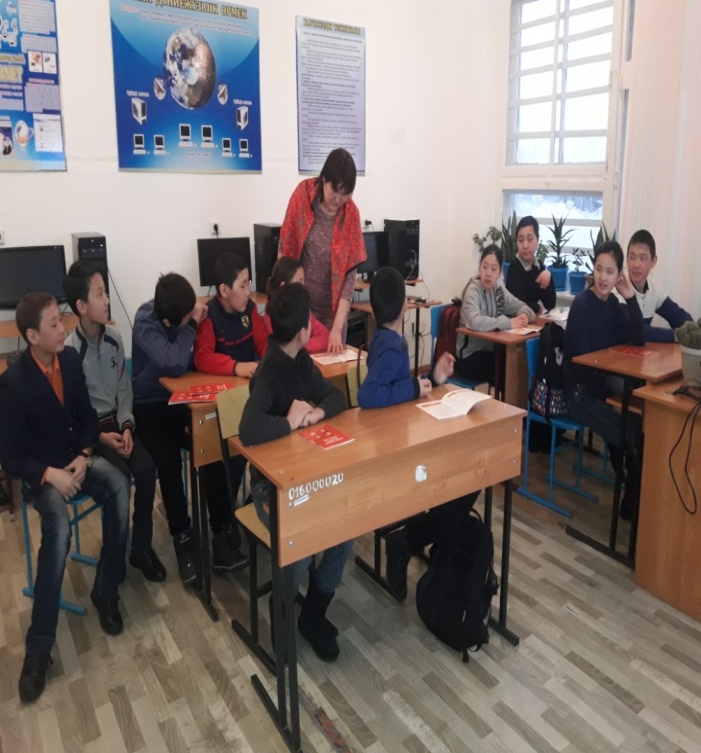 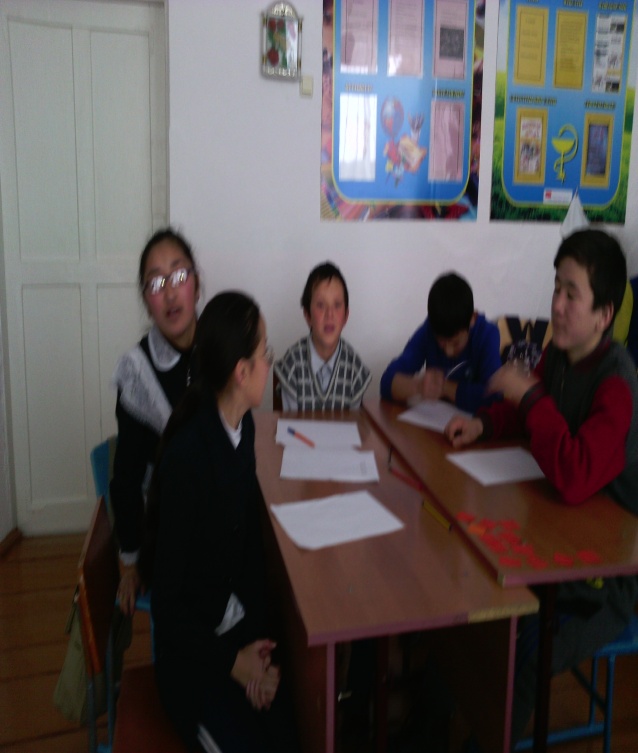 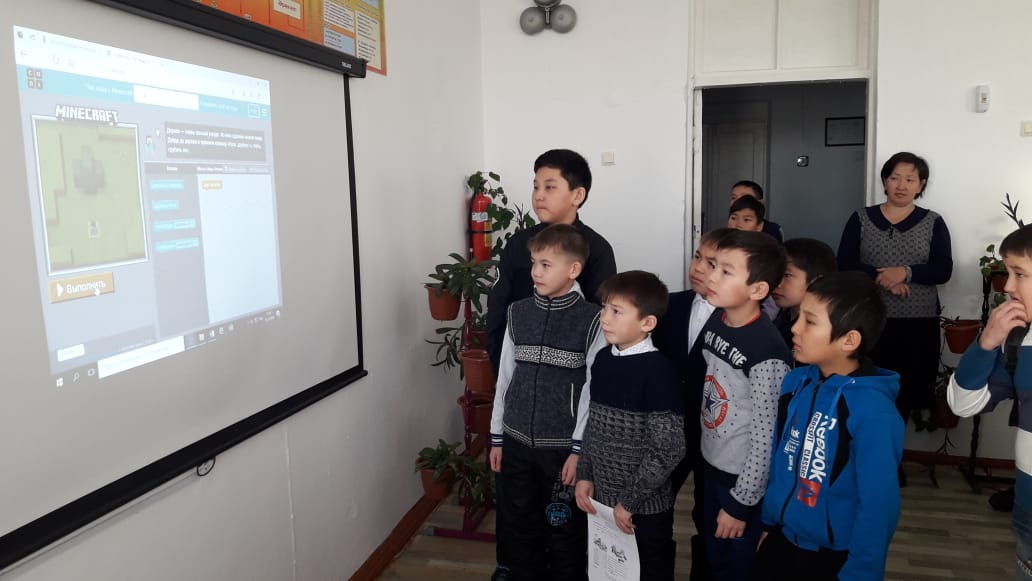 